AIM 6. Homework								Name:___________________________Find the domain and range for the following graphs. Hints: A line is composed of multiple points. You may write your answers as a sentence instead of in the brackets. 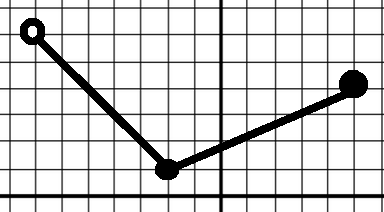 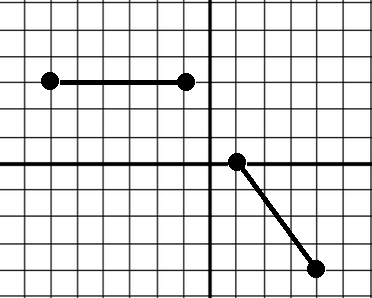 1. 								2. Domain:							Domain:Range:								Range: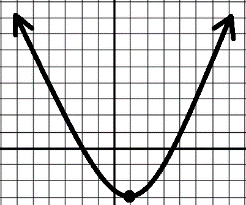 3. 				4. 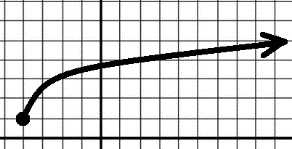 Domain:				Domain:Range:				Range: 